Игра – конкурс «Сигма + Веди = ?»(внеклассное мероприятие  7 – 11 кл)Цель: расширить знания по физике; применять полученные на уроках знания в нестандартной ситуации. • развивать логическое мышление, внимание, память, речь детей,. • воспитывать чувство взаимопомощи в процессе коллективного творчества прививать интерес к физике. Оборудование : компьютер, проектор, экран, презентация.Участники: ведущий, три  команды (три участника), учитель физики.Ведущий. Прежде чем начнется сама игра мы проведем необычный отборочный тур между участниками игры.Психологический тест.Переплетите пальцы рук. Большой палец правой руки или левой оказался у вас сверху. Запишите результат «П» или «Л».Возьмите лист снебольшим отверстием. Расположите его на расстоянии примерно 20 см от глаз, посмотрите через отверстие на авторучку, которая находиться в вытянутой руке. Поочередно закрывайте левый и правый глаз. При закрытие какого глаза авторучка становится не видна. Результат запишите.Скрепите руки на груди (поза Наполеона) . Кисть, какой руки у вас сверху. Запишите результат.Изобразите бурные аплодисменты. Ладонь, какой кисти у вас сверху. запишите Результат«Л,Л,Л,Л.» - художественный тип мышления«П,П,П,П» - мыслители ( уходят те у кого много «Л» )Большинство- гармонично развитие личности, которым свойственно как логическое, так и образное мышление. А значит, вы готовы позновать мир.II. У вас на столах цифры от 1 до 10, выберите любую цифру и поднимите ( проверяем на одаренность Чем меньше число, тем одареннее) (выбывают те у кого большие числа)Кто больше в течение минуты напишет пословиц, в которых употребляется число «7» ( выбывает тот, у кого меньше пословиц)Ведущий: Перед вами три участника игры. Игры под названием «Сигма + веди» =?Игрокам сегодня предстоит встретиться с великими учеными и просто знаменитыми людьми, которые оставили свой жизненный след в науке, мы их хорошо знаем, помним их труды. Ваша задача блеснут эрудицией и ответить на все занимательные вопросы.Первый конкурс называется «Кто быстрей». Вам предстоит съесть по шоколадке. Так как именно шоколад несет в себе огромный запас энергии. «Снекерсни, не тормози» так вроде говорят в рекламах.Пока участники подпитывают мозг вопрос к вам уважаемые зрители. Вопрос. Сегодняшняя игра называется «Сигма + веди»=?. Вам предстоит расшифровать название нашей игры. Ответ вы мне дадите в конце игры. Ведущий : А сейчас продолжаем наш конкурс..У нас в гостях Кузьма Прутков. Всем вам хорошо известный мастер в области – сатиры, пародии, афоризмы.Кузьма просить вас разместить вещи, которые предлагает вашему вниманию, по векам изобретения    Обратите внимание, 7 предметов. Слайд. компас, замок, микроскоп, ножницы, ртутный термометр, шариковая ручка, телефонный аппарат. (Командам выдаются листы с датами, и высвечивается на экране, дается время1 минута). Затем ответ видим на слайде.(Ответы записываются в таблицах, вывешиваются на стенде, и результат конкурса оценивается).Ведущий. Следующий наш гость, – Шерлок Холмс. (портрет) слайд Ребята, знаете ли вы ,  что по профессия Шерлок Холмс – не сыщик, а химик Поэтому, как говорил сам Холмс,  его  специальность -. тайны и загадки. Вернемся в прошлое к  началу нашей эры. Когда было известно уже семь чистых металлов. Назовите их.Ведущий. Итак, семь металлов, известных к началу эры. (медь, золото, серебро, свинец, олово, железо, ртуть.) слайд.Ведущий. .(портрет). слайд  А теперь у нас в гостях глубоко уважаемый и всем хорошо известный ,как вы думаете кто?. Правильно. Это  польский ученый, астроном Николай Коперник.  В своем вопросе он просит вас назвать семь планет, которые насчитал во II веке древнегреческий ученый Птолемей, создавая геоцентрическую систему мира.(члены команд на планшетах записывают планеты и вывешивают на стенд)( Луна, Меркурий, Венера, Солнце, Марс, Юпитер, Сатурн.) слайдК сожалению,  Луна и Солнце не являются планетами и поэтому вам необходимо выполнить новое заданиеНазовите  в какой системы живем мы и перечислите все планеты по порядку от солнца. (члены команд на планшетах записывают планеты и вывешивают на стенд)(Меркурий, Венера, Земля, Марс, Юпитер, Сатурн, Уран, Нептун) слайдВедущий.  Молодцы ребята. Ваши результаты меня приятно радуют и мы продолжаем Кого вы узнаете на портрете (Слайд.)Абсолютно верно это Исаак Ньютон. А какой раздел физики не может обойтись без его открытий (раздел динамики.) А какой главный закон ( закон инерции)Мой закон инерции – важный закон природы, и, тем не менее «я знаю, чем кажусь миру; мне самому кажется, что я был только мальчиком, играющим на берегу моря и развлекающимся тем, что время от времени находил более гладкие камеи и более красивую раковину, чем обыкновенно, в то время как великий океан истины лежал передо мной совершенно неразгаданным». Задание , которое предлагает вам Ньютон  недолжно  вызвать затруднений.  Перечислите 7 основных сил используемые в физике.( сила тяжести, сила упругости, сила трения, сила Архимеда, сила Лоренца, сила Ампера, сила реакции опоры).Перед вами картинка с изображением сил. К каждому рисунку подберите формулу: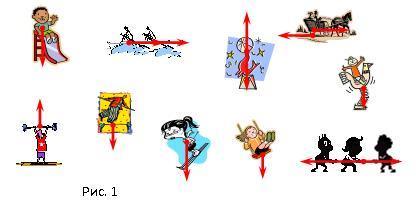 (Команды думают, и свои ответы пишут на листочках. Затем свои ответы сдают.)Ведущий. Вы заметили что число «7».  сегодня в ходу. «Семерка» среди чисел нумерологического ядра – это мудрость, утонченность, высокий уровень образованности и  философское отношение к жизни. А это значить вы должны показать истинные знания физики.В фантастическом романе «Колыбель для кошки» Курта Воннегута есть одна мысль, которая мне очень нравится : «Если ученый не может объяснить семилетнему мальчику, чем он занимается, то он шарлатан».Перед вами на слайде 7 основных законов физики. Вам необходимо объяснить семилетнему мальчику суть основных физических законов.. Вы должны выпавший вам закон суметь доступно объяснить в форме стихотворения, пантомимы, сказки, сценкой и т.д…  (Ребята разыгрывают конверты с законами Паскаля, Архимеда, Ньютона, Ома, Гука, Кулона, Фарадея) Разрешается привлечь помощь залаВедущий. Пока знатоки готовятся к конкурсу для вас зрители танец (исполняется танец)Уважаемые зрители это был не просто танец, а танец вопрос Говорят , ухо помогает сохранять равновесие. Почему? ( Полукружные каналы в ушах помогают сохранят равновесие. Когда вы двигаетесь, заполняющая эти каналы жидкость давит на тончайшие волоски, посылающие сигналы в мозг. Покружившись немного, вы можете почувствовать головокружение, так как эта жидкость продолжает двигаться и после того, как вы остановились) Ведущий. И так наши игроки уже готовы. Предоставим им слово.Ведущий Игра наша подходит к концу. У нас осталась одна встреча. И наш гость Альберт Эйнштейн, который полностью с нами согласен и считает число «7» магическим числом. Все самое прекрасное, созданное людьми называют «Семь чудес света» . Назовите их, и вы истинные знатоки! (ребятам раздаются планшеты, и они записывают ответы. )(- Египетские пирамиды;- висячие сады Семирамиды в Вавилоне;- храм Артемиды Эфесской в Греции;- мавзолей в Галикорнасе в Малой Азии;- статуя Зевса в Олимпии в Греции;- статуя бога Гелиоса на о. Родос – «Колос Родосский»;- Фаросский маяк в Александрии. )Слайды по этим 7 чудесам света.Ведущий. Ребята, вот и закончилась наша конкурсная игра знатоков. Вашу эрудицию проверяли  великие умы человечества. Можно было бы подвести итоги. Но в адрес нашей программы на ваше имя пришло письмоДорогие знатоки, поздравляю вас с участием в конкурсе, каждому желаю победы. Так как ваш конкурс проходит на кануне большого праздника «Наурыз»,  я решила задать вам свой вопрос. Внимание вопросКак называется божественный напиток, который готовиться на праздник, из каких семи компонентов он состоит ? ( после ответа участников выноситься Наурыз-коже) (слайд)Ведущий. Попросим экспертную комиссию подвести итог игры. И назвать победителя сегодняшнего конкурса.Пока комиссия  определяет победителя,  я бы хотела получить ответ на поставленный вопрос в начале игры. Почему же наш конкурс  называется «Сигма  + веди»Попробуем расшифровать вместе.(«Сигма» - греческая буква, которая в математике означает сумму. «Веди» - третья буква славянской азбуки, созданной Кириллом и Мефодием. Корень «вед» из древнеиндийского, означает «знание», в русском языке «ведать» - знать).Значит «Сигма + Веди = ?». «Сумма знаний», которую сегодня продемонстрировали наши участники, наши эксперты определили победителя.  Дадим им слово.Экспертная комиссия объявляет победителя конкурса.Ведущий. Сегодняшний праздник мне бы хотелось закончить такими словами. В конкурсах всегда есть победители и побежденные, на то они конкурсы. В вашей жизни их будет еще много. Впереди,самый главный для вас - это ЕНТ. И я бы хотела, чтобы  неудачи не породили в вас злобы и ненависти, победы превосходство над другими. При любых обстоятельствах оставайтесь людьми добрыми и красивыми душой.Есть удивительная женщина балкарская поэтесса и у нее есть стихотворение,  которым  я бы хотела завершить наш праздник.Искусство пенья – ценит голосистых, Наука- мудрых, а любовь речистых,А как же быть тем, многим миллионамНичем особенно не одаренным?Не все из нас талантливы, друзья,Но добрым может быть и ты и я.Возможно, это трудно, но не оченьА доброта твоя или моя-Куда прекраснее талантов прочихВсем огромное спасибо. До новых встреч на новых конкурсах.екПредметIV в. до н. э.I в. до н. э.XII векXVII векXVIII векXIX векXX век            Fт = mgP=mgR=0R=F1-F2Fупр=kxR=F1+F2